CONTRUCTION DU VOLET PEDAGOGIQUE 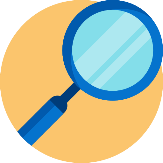 FICHE EQUIPE – ANALYSE DES EVALUATIONSEVALUATIONS NATIONALES1 – Qu’est-ce que les élèves réussissent bien ?2 – Qu’est-ce qui est globalement échoué par les élèves ?ANALYSE AVEC L’ENSEIGNANT SPECIALISE1 – Qu’est-ce que les élèves réussissent bien ?2 – Qu’est-ce qui est globalement échoué par les élèves ?3 – Au regard des résultats des évaluations menées dans les autres écoles, qu’est-ce que l’enseignant spécialisé peut dire des réussites et des difficultés de nos élèves?D’après ces analyses, quels seraient les axes prioritaires à définir pour le volet pédagogique ? 